Ministerul Sănătăţii – www.ms.ro, accesat la 3 nov. 2009Recomandări pentru prevenirea îmbolnăvirilor prin gripă cu noua tulpinăMăsuri generaleDeoarece gripa se transmite de la om la om la om atât pe cale aeriană (vorbit, strănut, tuse) cât şi prin contactul direct cu bolnavul sau diferitele obiecte personale ale bolnavului, contaminate cu secreţiile sale nazofaringiene, pentru a se evita îmbolnăvirea  vă recomandăm respectarea următoarelor măsuri:        Nasul şi gura vor fi acoperite cu batista personală în timpul strănutului sau al tuşitului. Batistele personale nu se împrumută;        Mâna nu va fi dusă la ochi sau la gură decât după ce a fost spălată cu apă şi săpun;        Se vor evita pe cât posibil aglomeraţiile;        Se va evita contactul apropiat cu persoane care prezintă semne clinice evidente de afecţiuni acute respiratorii (febră, tuse, strănut, ochii congestionaţi etc.);       Persoanele care prezintă simptome asemănătoare gripei se vor izola de restul familiei şi se vor prezenta la medicul de familie pentru stabilirea diagnosticului şi a conduitei terapeutice.Intrebari frecvente gripa porcina.doc (53.8 kB)
Intrebari frecvente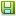 Ce este gripa porcina?Care este diferenta intre gripa sezoniera, gripa aviara, gripa porcina si gripa pandemica?Care sunt implicatiile pentru sanatatea umana?Unde au aparut cazuri la om?Cum se infecteaza oamenii?Consumul de carne de porc si produse in carne de porc reprezinta un factor de risc de imbolnavire prin gripa porcina?Este acest virus contagios?Care sunt simptomele?Exista risc de pandemie?Exista vaccin care sa previna aparitia bolii la om?Ce medicamente  sunt disponibile pentru tratamentul bolii?Ce masuri de igiena sunt recomandate pentru prevenirea imbolnavirii? Daca cineva care a calatorit in zonele afectate si se simte rau, ce trebuie sa faca?Ce este gripa porcina?Gripa porcina este o afectiune respiratorie acuta a porcilor, cu contagiozitate ridicata, cauzata de unul din numeroasele virusuri gripale de tip A. Morbiditatea tinde sa fie ridicata, iar mortalitatea scazuta (1-4%). Virusul se transmite in randul porcilor prin aerosoli, prin contact direct sau indirect si de la purtatori asimptomatici. Epizootii in randul porcilor pot surveni pe tot parcursul anului, cu incidenta crescuta in perioada de toamna si iarna in zonele temperate. Multe tari vaccineaza de rutina populatiile porcine pentru a preveni boala.Virusurile gripei porcine apartin de obicei subtipului H1N1, dar exista si alte subtipuri circulante la porci (de ex. H1N2, H3N1, H3N2). Porcii se pot infecta, de asemenea, cu virusurile gripei aviare si cu virusurile gripei sezoniere umane. Initial se credea ca virusul gripei porcine H3N2 a fost introdus in populatia porcina de catre om.Uneori porcii se pot infecta cu mai mult de un virus la un moment dat, ceea ce permite genelor acestor virusuri sa se combine. Astfel poate rezulta un virus care contine gene de la mai multe surse, numit virus “reasortant”. Desi virusurile gripe porcine afecteaza de obicei porcii, pot depasi uneori bariera speciei si cauza boala la oameni.Care este diferenta intre gripa sezoniera, gripa aviara, gripa porcina si gripa pandemica?
Virusurile gripale circula in mod obisnuit in mediul uman si animal. Tulpini diferite pot cauza boala la oameni, pasari si porci.
Gripa sezoniera este cauzata de virusuri gripale care sunt adaptate sa se raspandeasca in populatia umana (gripa umana). Oamenii prezinta imunitate naturala la tulpinile care se afla in circulatie, si aceasta imunitate poate fi crescuta in urma vaccinarii cu vaccin gripal sezonier.
Gripa aviara este cauzata de virusuri gripale adaptate pentru infectia la pasari. In mod similar gripa porcina este cauzata de virusuri gripale adaptate pentru infectia la porci. Toate aceste imbolnaviri prezinta aceleasi simptome la gazdele lor. Uneori, oamenii si animalele pot schimba intre ele tulpini de virus gripal, cum ar fi persoane infectate cu virus gripal aviar sau porcin, in mod uzual dupa contact direct cu animalele bolnave. 
Amestecarea virusurilor gripale umane si animale poate duce la dezvoltarea unui virus gripal schimbat care are abilitatea de a infecta si a se transmite in populatia umana. In acest caz, populatia umana poate sa nu aiba deloc imunitate fata de acest virus nou. 
Gripa pandemica este definita ca fiind aparitia unui nou virus gripal care se raspandeste cu usurinta in populatia umana. Cand apare acest nou virus, oamenii nu au imunitate naturala pentru a fi protejati impotriva lui. Ca urmare, exista riscul ca aceste virusuri gripale noi sa determine aparitia unei pandemii de gripa daca virusul se transmite cu usurinta de la om la om.  Care sunt implicatiile pentru sanatatea umana?Izbucniri epidemice si cazuri sporadice umane de gripa porcina au fost raportate ocazional.In general, simptomele clinice sunt similare cu cele ale gripei sezoniere umane, tabloul clinic putand varia de la infectie asimptomatica la pneumonie severa, soldata cu deces.Din aceasta cauza, marea majoritate a cazurilor au fost depistate intamplator, in cadrul supravegherii epidemiologice a gripei sezoniere. Adevarata extindere a bolii in randul oamenilor este necunoscuta, deoarece cazurile usoare sau asimptomatice puteau ramane nedepistate.Unde au aparut cazuri la om? De la implementarea Regulamentului Sanitar International 2005 (IHR) in 2007, la Organizatia Mondiala a Sanatatii au fost notificate cazuri de gripa porcina provenind din USA si Spania. La ora actúala sunt confirmate cazuri in Mexic, Statele Unite ale Americii, Canada, Spania si Marea Britanie.Cum se infecteaza oamenii?La oameni virusul se transmite de obicei de la porci. Totusi, pentru unele cazuri  lipseste istoricul de contact cu porci sau deplasarea in arii in care au fost localizati porci.Transmiterea de la om la om a survenit in cateva situatii, dar a fost limitata la contacti apropiati sau grupuri restranse de oameni.Este sigur sa mancam carne sau produse din carne de porc?Da. Nu exista evidente ale transmiterii gripei porcine la om prin consum de carne de porc sau alte produse pe baza de carne de porc, corect prelucrate termic. Virusul gripei porcine este distrus prin preparare la temperatura de 700C.Este acest virus contagios?
A fost dovedit ca acest virus este contagios si se transmite de la om la om. Totusi, in acest moment, nu este cunoscut cat de usor se raspandeste in populatiile umane.Care sunt simptomele gripei porcine?
Simptomele infectiei cu gripa porcina la oameni sunt similare cu simptomele gripei sezoniere si includ febra, oboseala, inapetenta, tuse, durere in gat. Unele persoane infectate cu gripa porcina au prezentat stari de voma si diaree.Care este riscul pandemic?Majoritatea persoanelor, in special cele care nu au contact cu porci in mod obisnuit, nu au imunitate impotriva virusului gripei porcine, care ar putea preveni infectia. Daca virusul gripei porcine s-ar transmite de la om la om, ar declansa pandemia. Este dificil de prevazut impactul unei pandemii cauzate de acest tip de virus: aceasta depinde de virulenta virusului, existenta imunitatii populatiei, protectia data de anticorpii dezvoltati in urma gripei sezoniere si alti factori ce tin de gazda.Exista vaccin care sa protejeze impotriva gripei porcine la om?Nu exista vaccinuri impotriva virusului gripei porcine la om. Nu se cunoaste daca vaccinul impotriva gripei umane sezoniere asigura protectie. Virusurile gripale se modifica foarte repede. Este important sa se produca vaccine impotriva tulpinilor circulante pentru a asigura protectie maxima persoanelor vaccinate. Ce medicamente sunt disponibile pentru tratament?Majoritatea virusurilor gripei porcine sunt sensibile la medicaţia antivirală ca de exemplu inhibitorii de neuraminidază. Ce masuri de igiena sunt recomandate pentru prevenirea imbolnavirii?In lipsa unui vaccin impotriva gripei porcine, urmatoarele actiuni pot preveni raspandirea virusului:Acoperiti gura si nasul cu o batista atunci cand tusiti sau stranutati si aruncati batista la gunoi dupa utilizare;Spalati frecvent mainile cu apa si sapun, in special dupa ce stranutati sau tusiti; solutiile be baza de alcool pentru spalarea mainilor pot fi utile;Evitati atingerea ochilor, nasului si gurii deoarece virusul se poate raspandi pe aceasta cale;Incercati sa evitati contactul strans cu persoane bolnave;Daca va imbolnaviti de gripa, stati acasa si nu mergeti la  servici sau scoala, limitand astfel contactul cu alte persoane bolnaveDaca cineva care a fost in zonele afectate din Mexic, SUA si Canada si se simte rau, ce trebuie sa faca? Oricine care a calatorit recent (in ultimele 7 zile) in zonele afectate si prezinta simptome de gripa trebuie sa se adreseze de urgenta serviciului medical cel mai apropiat. Urmatoarea informatie trebuie analizata in raport cu implicatiile juridice internationale. OMS nu a publicat pana la aceasta ora care ar fi zone afectate.[Zonele afectate sunt:- San Diego County, California, USA- - - - Federal District of , Mexic- San Luis Potosi, Mexic- Mexicali, Mexic- Oaxaca, Mexic- Nova Scotia, Canada- British Columbia, Canada]Surse de informatii suplimentare:- Organizatia Mondiala a Sanatatii: http://www.who.int/en - Centrul European de Control al Bolilor: http://ecdc.europa.eu - Centrul de Control al Bolilor CDC – Atlanta: http://www.cdc.gov/swineflu - : http://www.hpa.org.uk - Institut de veille sanitaire Franta: http://www.invs.sante.fr  - Public Health Agency of : http://www.phac-aspc.gc.ca/index-eng.php 
Informare zilnica BESAP - 30.10.doc (279 kB)30.10.2009, ora 11:00INFORMARE ZILNICACompartiment BESAPIn atentia Comitetului de Coordonare al Ministerului Sanatatii Situatia cazurilor de infectie cu gripa A(H1N1) la nivel national la data de 30.10.2009, ora 11:001. In ultimele 24 de ore, in Romania s-au confirmat 8 cazuri noi de infectie cu gripa cu tulpina noua A(H1N1). Numarul total de cazuri confirmate este de 427, nu s-a inregistrat niciun deces. 2. Numarul de cazuri confirmate internate in spitale si sectii de terapie intensiva in tarile UE si EFTA la data de 30.10.2009, ora 11:00 (-) arata ca nu exista informatii din surse oficiale* Sunt prezentate doar cazurile din Anglia. Nu include Scotia, Tara Galilor si Irlanda de Nord. 3. Numarul de decese noi de la ultimul update si numarul total de decese inregistrate la nivel mondial* Decesele raportate de Franta includ 1 deces in Guyana, 9 in Noua Caledonie, 6 in Polinezia Franceza, 6 in Insulele Reunion, 1 in Martinica si 6 pe teritoriul Frantei.Sursa: Comisia Europeana, ECDC (cuprinde informatii colectate din site-urile ministerelor respective, OMS si surse din media internationala care citeaza ministerele tarilor respective)4.  La nivel mondial, in ultimele 24 de ore, au fost raportate 30 decese, numarul total de decese inregistrate fiind de 6051.Informaţii privind infecţiile cu noul virus gripal (gripa umană cu tulpina virala noua A/H1N1) date transmise de Centrul European pentru Prevenirea şi Controlul Bolilor (ECDC)Data: 28.04.2009Ora: 900Principalele informaţii ale zileiDirectorul General al OMS a ridicat nivelul pandemiei de gripă de la faza 3 la faza 4 Au apărut primele cazuri confirmate în Europa raportate de Spania şi Anglia 11 State Membre ale UE au raportat că investighează persoane suspecte de gripă Se aşteptă apariţia unui număr mai mare de cazuri în UE A fost pus în funcţiune sistemul european unic de coordonare a răspunsului în pandemie În Europa, toate cazurile investigate au o evoluţie uşoară şi nu au fost raportate deceseNumărul ţărilor care raportează cazuri confirmate de infecţii cu  noul virus gripal (gripa umană cu tulpina virala noua A/H1N1) sau de persoane cu simptome asemănătoare gripei investigate pentru pentru astefel de infecţii creşte rapid.Uniunea EuropeanăDouă State Membre UE au raportat cazuri confirmate de infecţie cu noul virus gripal : un caz confirmat a fost raportat de Spania şi două cazuri de Anglia. Ambele ţări mai au în investigaţie, pe lângă aceste cazuri confirmate şi cazuri suspecte de boală : nouă cazuri în Spania şi respectiv  17 cazuri în Anglia.Toate cazurile confirmate au călătorit în Mexico. În afara Uniunii EuropeneÎn afara Uniunii Europene, 79 de cazuri confirmate de infecţie cu noul virus gripal au fost raportate: 40 din USA, 33 din Mexic şi 6 din Canada.Majoritatea acestor cazuri confirmate au călătorit în Mexic.Paisprezece ţări din afara UE au raportat cazuri suspecte de boală care în prezent sunt investigaţi pentru confirmarea diagnosticului. Majoritatea  acestor persoane, dar nu toate, au călătorit în Mexic sau USA.În mexic mai mult de 1600 de persoane sunt suspecte de infecţie.Mexic este singura ţară până în prezent care a raportat 5 decese printre cazurile confirmate.Toate cazurile diagnosticate în afara Mexicului au avut forme uşoare de boală.Nivelul PandemieiDirectorul general al Organizaţiei Mondiale a Sănătăţii (OMS) a ridicat nivelul de alertă la pandemie de la faza 3 la faza 4. Această decizie s-a bazat în primul rând pe datele epidemiologice care au demonstrat o transmitere susţinută de la om la om a virusului şi capacitatea virusului de a produce izbucniri epidemice la nivelul comunităţilor .Dată fiind larga răspândire a virusului , Directorul General a considerat că în acest moment nu mai este posibilă stoparea răspândirii bolii.măsurile curente trebuie în consecinţă să se focalizeze pe măsuri de atenuare a răspândirii bolii.Măsurile luate la nivel europeanToate statele UE au implementat măsuri adecvate de răspuns pentru a limita răspândirea infecţiei pe continent.aceast include transmiterea de informaţii către publicul larg şi călători, şi alertarea personalului medicosanitar .În plus, câteva State Membre ale UE au implementat măsuri suplimentare de supraveghere şi/sau au activat planurile naţionale de pregătire pentru pandemie.La nivel european aceste măsuri sunt coordonate de Comisia Europeană.ECDC asigură suportul tehnic pentru Statele Membre şi Comisia Europeană în ceea ce priveşte supravegherea cazurilor raportate în UE şi în afara ei. Au fost elaborate ghiduri practice pentru managementul persoanelor infectate şi contacţii acestora. Ghidurile existente referitoare la măsurile de protecţie a personalului sanitar şi a populaţiei în caz de pandemie au fost reînnoite.Cei patru comunicatori, membri ai Comitetului de coordonare si actiune a Ministerului care au fost desemnati sa exprime pozitia oficiala a Ministerului Sanatatii in legatura cu masurile luate si eventuale evolutii ale noii gripe in Romania: Dr. Gheza Molnar, consilier al ministrului, dr. Alexandru Rafila, consilier al ministrului, dr. Adriana Pistol,  Seful Centrului National pentru Prevenirea si Controlul Bolilor Transmisibile din Institutul de Sanatate Publica  Bucuresti    si  prof. dr. Adrian Streinu Cercel, Managerul Institutului National de Boli Infectioase “Matei Bals”. 
Acestia pot fi contactati prin intermediul biroului de presa al MSRecomandări pentru călători Elaborate de cătreCentrul European pentru Controlul Bolilor (ECDC) – Stockholm, Suedia Cazuri umane de îmbolnăvire cu noul virus gripal A(H1N1) – Mexic28.04.2009Gripa se răspândeşte de la om la om prin tuse, strănut, sau contact direct sau indirect cu secreţiile respiratorii ale persoanelor infectate. De aceea, riscul de transmitere a gripei poate fi semnificativ redus prin câteva metode simple care au fost deja prezentate de ECDC şi pot fi găsite la adresa: http://ecdc.europa.eu/documents/pdf/PPHM  Recommendations.pdf    Ca răspuns la cazurile recente de infecţie cu noul virus gripal (gripa umană cu tulpină porcină A/H1N1) în Mexic şi alte ţări, ECDC a recomandat următoarele:1 Pentru persoanele care plănuiesc să călătorească în Mexic*Din cauza incertitudinii situaţiei din Mexic, persoanele care plănuiesc să călătorească în Mexic sunt sfătuite să amâne plecarea în această zonă, până la noi dispoziţii. 2.Pentru persoanele care călătoresc în MexicMăsuri non-farmaceutice Persoanele care călătoresc în Mexic sunt sfătuite să ia măsuri personale de precauţie pentru a preveni transmiterea infecţiilor respiratorii. Acestea includ:Evitarea contactului strâns cu oamenii bolnavi Persoanele cu una sau mai multe din următoarele simptome: febră, tuse, dureri în gât, curbatură (durei musculare în tot corpul), dureri de cap, frisoane şi senzaţia de oboseală accentuată, pot fi infectate cu virusul gripal sau alt virus. Unele persoane infectate cu noul virus gripal au prezentat scaune diareice şi vărsături asociate bolii.Spălarea sau dezinfecţia frecventă a mâinilorSpălarea sau dezinfecţia frecventă a mâinilor vă protejează de germenii patogeni. Spălaţi frecvent mâinile cu apă şi săpun, mai ales după ce tuşiţi sau strănutaţi. Dezinfectantele pentru mâini pe bază de alcool reduc cantitatea de virus de pe mâinile contaminate, deşi spălarea cu apă şi săpun este mult mai eficientă.Evitaţi atingerii ochilor, nasului sau gurii cu mâna nespălatăGermenii patogeni sunt frecvent răspândiţi când o persoană atinge o suprafaţă contaminată cu germeni patogeni şi apoi atinge ochii, nasul sau gura.Cu privire la măştile de protecţie, nu există până în prezent evidenţe clare că portul acestora este o măsură eficace la nivelul întregii populaţii. De aceea, ECDC nu poate recomanda portul măştii de protecţie ca măsură generală de protecţie.Detalii în site-ul: http://ecdc.europa.eu/documents/pdf/PPHM  Recommendations.pdf    Măsuri de profilaxie Nu este recomandată profilaxia cu inhibitori de neuraminidază (ex:Tamiflu) decât la persoane care au un mare risc de a contracta infecţia.Deşi nu există nici o dovadă că vaccinul pentru gripa sezonieră este eficace şi împotriva noului virus gripal, se recomandă totuşi vaccinarea cu acest vaccin a călătorilor care pleacă în Mexic. Aceasta deoarece  în acest sezon încă mai pot apare cazuri de gripă obişnuită, sezonieră. Această vaccinare va reduce doar riscul de a contracta gripa obişnuită dar nu şi infecţia cu noul virus gripal.3. Persoanele care se reîntorc din MexicPersoanele care se reîntorc din Mexic şi prezintă febră (380C) şi simptome asemănătoare gripei în prima săptămână de la reîntoarcere, trebuie să solicite de urgenţă asistenţă medicală şi să informeze personalul sanitar despre călătoria recentă în Mexic. *Până în prezent, transmiterea susţinută de la om la om a noului virus gripal a fost documentată doar în Mexic.
Materiale informative
Masuri profilactice
Informatii
Intrebari frecventeMINISTERUL SANATATII INSTITUTUL DE SANATATE PUBLICA BUCURESTI OF  -           Str. Dr.A. Leonte, Nr. 1 - 3, 050463 Bucuresti, ROMANIA         Tel: *(+40 21) 318 36 20, Director: (+40 21) 318 36 00, (+40 21) 318 36 02, Fax: (+40 21) 312 3426          Str. Dr.A. Leonte, Nr. 1 - 3, 050463 Bucuresti, ROMANIA         Tel: *(+40 21) 318 36 20, Director: (+40 21) 318 36 00, (+40 21) 318 36 02, Fax: (+40 21) 312 3426Tara (data ultimei raportari)Numarul cazurilor internate cel mai recentNumarul cumulat de cazuri internateNumarul cazurilor internate cel mai recent in sectii de terapie intensivaNumarul cumulat al cazurilor internate in sectii de terapie intensivaAustria (23.10)----Belgia (29.10)----Bulgaria (25.10)----Cipru----Cehia (29.10)----Danemarca (28.10)----Elvetia (25.10)327--Estonia (26.10)----Finlanda (29.10)----Franta (25.10)994473673Germania (21.10)----Grecia (21.10)----Irlanda (25.10)-438-38Islanda (29.10)-10014-Italia (18.10)-1494--Letonia (13.08)-1--Liechtenstein (21.10)----Lituania (13.08)----Luxemburg (21.10)--00Malta (04.09)-46-1Marea Britanie* (29.10)751-157-Norvegia (28.10)18144327Olanda  (23.10)54205731Polonia (29.10)----Portugalia (28.10)47-4-Romania (26.10)----Slovacia (12.08)23300Slovenia (10.08)----Spania (22.10)-303-137Suedia (25.10)26174--Ungaria (25.10)-64--TaraTaraNumarul de decese noi de la ultimul update nationalNumarul de decese noi de la ultimul update nationalNumar total de decese in randul cazurilor confirmate*Numar total de decese in randul cazurilor confirmate*Numar total de decese in randul cazurilor confirmate*Tarile UE si EFTATarile UE si EFTATarile UE si EFTATarile UE si EFTATarile UE si EFTATarile UE si EFTATarile UE si EFTABelgia 22777--222Cehia--111Finlanda--111Franta *--444444--333Grecia --333Irlanda --101010Islanda--111Italia --444Luxemburg --111--555Marea Britanie77137137137Norvegia --131313Olanda--666Portugalia 11444Spania --545454Suedia --222Ungaria --444TOTAL1010302302302Alte tari europene si ASIA CENTRALAAlte tari europene si ASIA CENTRALAAlte tari europene si ASIA CENTRALAAlte tari europene si ASIA CENTRALAAlte tari europene si ASIA CENTRALAAlte tari europene si ASIA CENTRALAAlte tari europene si ASIA CENTRALA--111Rusia11555--111TOTAL11777ZONA MEDITERANEANA si ORIENTUL APROPIATZONA MEDITERANEANA si ORIENTUL APROPIATZONA MEDITERANEANA si ORIENTUL APROPIATZONA MEDITERANEANA si ORIENTUL APROPIATZONA MEDITERANEANA si ORIENTUL APROPIATZONA MEDITERANEANA si ORIENTUL APROPIATZONA MEDITERANEANA si ORIENTUL APROPIAT Saudita--393939--666Emiratele Arabe Unite--666Egipt--333Irak--444--222222--353535Iordania11444Kuweit--131313Liban--333--242424Siria44666Teritoriile Palestiniene Ocupate--111Turcia--111--333--161616TOTAL55186186186Africa de Sud----9191----11----11----88Mozambic----22----11Sao Tome&Principe----22----11----11TOTAL----108108AMERICA de NORDAMERICA de NORDAMERICA de NORDAMERICA de NORDAMERICA de NORDAMERICA de NORDAMERICA de NORD--898989Mexic--328328328SUA--100410041004TOTAL--142114211421AMERICA CENTRALA si CARAIBEAMERICA CENTRALA si CARAIBEAMERICA CENTRALA si CARAIBEAMERICA CENTRALA si CARAIBEAMERICA CENTRALA si CARAIBEAMERICA CENTRALA si CARAIBEAMERICA CENTRALA si CARAIBE--333--444(Insulele) Cayman--111--383838--777Republica Dominicana--222222--222222--181818--161616--555--111111--111111--111--222Trinidad --555TOTAL--166166166AMERICA de SUDAMERICA de SUDAMERICA de SUDAMERICA de SUDAMERICA de SUDAMERICA de SUDAMERICA de SUD--585585585--565656Brazilia--136813681368--136136136--131131131--757575--525252--162162162--333333--959595TOTAL--269326932693ASIA NORD-EST si SUDASIA NORD-EST si SUDASIA NORD-EST si SUDASIA NORD-EST si SUDASIA NORD-EST si SUDASIA NORD-EST si SUDASIA NORD-EST si SUDAfganistan--111--66611444Hong Kong SAR 4437373766457457457Coreea de Sud--333333Japonia--272727 SAR 11222--444--272727TOTAL1212598598598 SUD-EST SUD-EST SUD-EST SUD-EST SUD-EST SUD-EST SUD-EST Darussalam--111Cambogia11444Indonezia--101010--777777--111Filipine--303030--181818Thailanda--18218218211363636TOTAL22359359359AUSTRALIA si PACIFICAUSTRALIA si PACIFICAUSTRALIA si PACIFICAUSTRALIA si PACIFICAUSTRALIA si PACIFICAUSTRALIA si PACIFICAUSTRALIA si PACIFIC--186186186Noua Zeelanda--191919Insulele Cook--111Insulele --111Insulele Solomon--111--222--111TOTAL--211211211TOTAL GENERAL3030605160516051